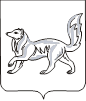 АДМИНИСТРАЦИЯ ТУРУХАНСКОГО РАЙОНАКРАСНОЯРСКОГО КРАЯП О С Т А Н О В Л Е Н И Е11.11.2016                                    с. Туруханск                                      № 1178 - п         Об утверждении проекта планировки и межевания территории под                             размещение объекта «Волоконно-оптическая линия связи на участке «ПС 220 кВ «Игарка» - «База Прилуки», «База «Прилуки» - ПС 110/35/10кВ «Тихоновская» (вахтовый посёлок Ванкор)»В соответствии со статьями 45, 46 Градостроительного кодекса Российской Федерации, Федеральным законом от 06.10.2003 №131-ФЗ «Об общих принципах организации местного самоуправления в Российской Федерации», ст. 10 правил землепользования и застройки межселенной территории Туруханского района, утвержденных решением Туруханского районного Совета депутатов от  09.08.2013 № 25 - 365, рассмотрев материалы проекта планировки и межевания территории под размещение объекта «Волоконно-оптическая линия связи на участке «ПС 220 кВ «Игарка» - «База Прилуки», «База «Прилуки» - ПС 110/35/10кВ «Тихоновская» (вахтовый посёлок Ванкор)»,  заключения по проекту планировки от 09.11.2016, на основании заявления ООО «Единство»  от  03.11.2016 № ЕД/1115, руководствуясь статьями 47, 48 Устава муниципального образования Туруханский район, ПОСТАНОВЛЯЮ:1. Утвердить проект  планировки и межевания территории под размещение объекта  «Волоконно-оптическая линия связи на участке «ПС 220 кВ «Игарка» - «База Прилуки», «База «Прилуки» - ПС 110/35/10кВ «Тихоновская» (вахтовый посёлок Ванкор)», расположенного по адресу: Красноярский край, Туруханский район, северо-западная часть на участке от опоры № 258 ВЛ 220 кВ «ЛЭП-203» - «База «Прилуки» - граница Таймырский Долгано-Ненецкий муниципальный район и граница Таймырский Долгано-Ненецкий муниципальный район - ПС 110/35/10кВ «Тихоновская» (вахтовый посёлок Ванкор),  разработанного за счет средств                ООО «Единство». 2. Общему отделу администрации Туруханского района (Мирошникова) обеспечить опубликование данного постановления в общественно-политической газете Туруханского района «Маяк Севера» и размещение на официальном сайте муниципального образования Туруханский район в сети Интернет.3. Общему отделу администрации Туруханского района  (Мирошникова) разместить проект планировки и межевания территории под                             размещение объекта «Волоконно-оптическая линия связи на участке «ПС 220 кВ «Игарка» - «База Прилуки», «База «Прилуки» - ПС 110/35/10кВ «Тихоновская» (вахтовый посёлок Ванкор)» на официальном сайте муниципального образования Туруханский район в сети Интернет, в течение семи дней со дня утверждения.4.   Контроль за исполнением настоящего постановления возложить на первого заместителя Главы Туруханского района Е.Г. Кожевникова.5.   Постановление вступает в силу со дня подписания. Глава  Туруханского  района                                                      О.И. Шереметьев